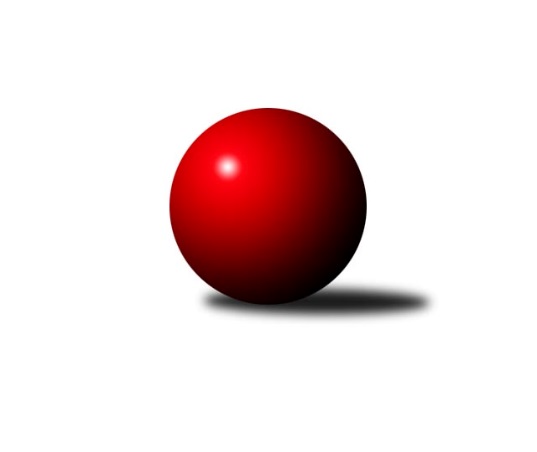 Č.14Ročník 2017/2018	14.1.2018Nejlepšího výkonu v tomto kole: 2464 dosáhlo družstvo: KK Slavoj Praha DMistrovství Prahy 2 2017/2018Výsledky 14. kolaSouhrnný přehled výsledků:SK Meteor Praha D	- Sokol Kobylisy B	3:5	2452:2455	6.0:6.0	9.1.Sokol Kobylisy C	- PSK Union Praha C	5:3	2293:2198	7.0:5.0	9.1.SK Uhelné sklady Praha C	- TJ Sokol Rudná C	5:3	2356:2230	8.0:4.0	9.1.KK Slavia Praha D	- KK Dopravní podniky Praha A	5:3	2322:2301	5.0:7.0	9.1.TJ Sokol Praha-Vršovice B	- TJ Radlice	6:2	2285:2255	7.0:5.0	11.1.KK Slavoj Praha D	- Slavoj Velké Popovice A	4:4	2464:2462	3.5:8.5	11.1.KK Slavia Praha C	- KK Slavia Praha B		dohrávka		23.1.Tabulka družstev:	1.	TJ Sokol Rudná C	14	11	0	3	70.5 : 41.5 	95.0 : 73.0 	 2376	22	2.	Slavoj Velké Popovice A	14	10	1	3	71.0 : 41.0 	94.0 : 74.0 	 2388	21	3.	SK Uhelné sklady Praha C	14	10	0	4	68.0 : 44.0 	92.5 : 75.5 	 2369	20	4.	Sokol Kobylisy B	14	9	1	4	66.0 : 46.0 	92.5 : 75.5 	 2338	19	5.	KK Slavia Praha D	14	7	1	6	63.0 : 49.0 	82.0 : 86.0 	 2356	15	6.	KK Slavoj Praha D	14	6	3	5	56.0 : 56.0 	79.5 : 88.5 	 2344	15	7.	KK Dopravní podniky Praha A	14	6	0	8	53.0 : 59.0 	84.0 : 84.0 	 2308	12	8.	Sokol Kobylisy C	14	6	0	8	52.0 : 60.0 	87.5 : 80.5 	 2319	12	9.	TJ Radlice	14	6	0	8	52.0 : 60.0 	86.5 : 81.5 	 2345	12	10.	TJ Sokol Praha-Vršovice B	14	6	0	8	50.0 : 62.0 	79.5 : 88.5 	 2245	12	11.	KK Slavia Praha B	13	5	0	8	47.0 : 57.0 	70.5 : 85.5 	 2319	10	12.	KK Slavia Praha C	13	5	0	8	45.5 : 58.5 	69.0 : 87.0 	 2283	10	13.	SK Meteor Praha D	14	5	0	9	46.5 : 65.5 	82.0 : 86.0 	 2336	10	14.	PSK Union Praha C	14	2	0	12	35.5 : 76.5 	69.5 : 98.5 	 2226	4Podrobné výsledky kola:	 SK Meteor Praha D	2452	3:5	2455	Sokol Kobylisy B	Bedřich Bernátek	 	 210 	 200 		410 	 2:0 	 346 	 	182 	 164		Jaroslav Krčma	Jiří Chrdle	 	 204 	 192 		396 	 2:0 	 376 	 	186 	 190		Václav Císař	Vladimír Dvořák	 	 207 	 199 		406 	 2:0 	 395 	 	201 	 194		Josef Císař	Richard Sekerák	 	 225 	 209 		434 	 0:2 	 474 	 	259 	 215		Vojtěch Vojtíšek	Miroslav Šostý	 	 225 	 207 		432 	 0:2 	 454 	 	227 	 227		Zdeněk Fůra	Zdeněk Boháč	 	 190 	 184 		374 	 0:2 	 410 	 	191 	 219		Marian Kovačrozhodčí: Nejlepší výkon utkání: 474 - Vojtěch Vojtíšek	 Sokol Kobylisy C	2293	5:3	2198	PSK Union Praha C	Anna Nowaková	 	 196 	 206 		402 	 2:0 	 334 	 	159 	 175		Jiří Haken	Jan Nowak	 	 201 	 171 		372 	 1:1 	 383 	 	220 	 163		Václav Bouchal	Karel Erben	 	 162 	 212 		374 	 1:1 	 360 	 	181 	 179		Květa Pytlíková	Zdeněk Šrot	 	 180 	 164 		344 	 0:2 	 367 	 	187 	 180		Jitka Vykouková	Václav Jícha	 	 200 	 200 		400 	 1:1 	 401 	 	195 	 206		Pavel Mezek	Michal Matyska	 	 195 	 206 		401 	 2:0 	 353 	 	182 	 171		Jakub Pytlíkrozhodčí: Nejlepší výkon utkání: 402 - Anna Nowaková	 SK Uhelné sklady Praha C	2356	5:3	2230	TJ Sokol Rudná C	Dana Školová	 	 217 	 172 		389 	 1:1 	 398 	 	180 	 218		Irena Mikešová	Jiří Bendl	 	 180 	 211 		391 	 1:1 	 373 	 	199 	 174		Jarmila Zimáková	Olga Brožová	 	 180 	 196 		376 	 2:0 	 341 	 	164 	 177		Anna Novotná	Petr Štich	 	 164 	 175 		339 	 1:1 	 347 	 	174 	 173		Hana Poláčková	Jindra Kafková	 	 222 	 216 		438 	 2:0 	 343 	 	181 	 162		Miluše Kohoutová	Miloslav Dušek	 	 214 	 209 		423 	 1:1 	 428 	 	213 	 215		Ludmila Erbanovározhodčí: Nejlepší výkon utkání: 438 - Jindra Kafková	 KK Slavia Praha D	2322	5:3	2301	KK Dopravní podniky Praha A	Karel Myšák	 	 177 	 168 		345 	 0:2 	 410 	 	217 	 193		Jaroslav Vondrák	Zdeněk Novák	 	 234 	 183 		417 	 1:1 	 350 	 	166 	 184		Petr Soukup	Karel Bernat	 	 180 	 214 		394 	 1:1 	 372 	 	194 	 178		Deno Klos	Petr Knap	 	 182 	 185 		367 	 1:1 	 392 	 	209 	 183		Jan Novák	Tomáš Jiránek	 	 195 	 193 		388 	 0:2 	 422 	 	213 	 209		Štěpán Kandl	Filip Knap	 	 199 	 212 		411 	 2:0 	 355 	 	177 	 178		Jiří Ludvíkrozhodčí: Nejlepší výkon utkání: 422 - Štěpán Kandl	 TJ Sokol Praha-Vršovice B	2285	6:2	2255	TJ Radlice	Josef Hladík	 	 214 	 186 		400 	 1:1 	 363 	 	172 	 191		Radek Lehner	Luboš Polák	 	 173 	 166 		339 	 0:2 	 401 	 	203 	 198		Jan Kamín	Jiří Janata	 	 172 	 176 		348 	 0:2 	 361 	 	176 	 185		Leoš Kofroň	Jaroslav Havránek	 	 201 	 199 		400 	 2:0 	 388 	 	195 	 193		Marek Lehner	Václav Papež	 	 212 	 193 		405 	 2:0 	 368 	 	185 	 183		Karel Turek	Petr Finger	 	 194 	 199 		393 	 2:0 	 374 	 	183 	 191		Lukáš Lehnerrozhodčí: Nejlepší výkon utkání: 405 - Václav Papež	 KK Slavoj Praha D	2464	4:4	2462	Slavoj Velké Popovice A	Roman Hrdlička	 	 242 	 224 		466 	 2:0 	 355 	 	168 	 187		Josef Vodešil	Luboš Maruna	 	 186 	 161 		347 	 0:2 	 418 	 	206 	 212		Jaruška Havrdová	Danuše Kuklová	 	 193 	 203 		396 	 0.5:1.5 	 401 	 	198 	 203		Jason Holt	Markéta Baťková	 	 219 	 196 		415 	 0:2 	 452 	 	226 	 226		Jiří Mrzílek	Blanka Koubová	 	 215 	 211 		426 	 1:1 	 409 	 	194 	 215		Karel Balliš	Vladimír Jahelka	 	 214 	 200 		414 	 0:2 	 427 	 	215 	 212		Bedřich Švecrozhodčí: Nejlepší výkon utkání: 466 - Roman HrdličkaPořadí jednotlivců:	jméno hráče	družstvo	celkem	plné	dorážka	chyby	poměr kuž.	Maximum	1.	Ludmila Erbanová 	TJ Sokol Rudná C	436.48	299.9	136.6	3.3	7/7	(455)	2.	Pavel Forman 	KK Slavia Praha B	427.07	292.0	135.0	2.4	6/7	(463)	3.	Miloslav Dušek 	SK Uhelné sklady Praha C	422.14	292.2	129.9	4.9	6/6	(487)	4.	Vojtěch Vojtíšek 	Sokol Kobylisy B	420.10	284.1	136.1	5.0	7/7	(474)	5.	Jiří Bendl 	SK Uhelné sklady Praha C	418.30	292.3	126.0	7.2	5/6	(445)	6.	Jan Václavík 	KK Slavia Praha D	415.37	286.7	128.6	7.9	5/6	(448)	7.	Danuše Kuklová 	KK Slavoj Praha D	412.05	281.5	130.6	7.0	5/7	(465)	8.	Kateřina Holanová 	KK Slavoj Praha D	411.17	287.1	124.1	6.3	6/7	(471)	9.	Filip Knap 	KK Slavia Praha D	411.11	286.4	124.8	4.9	6/6	(433)	10.	Josef st. Kocan 	KK Slavia Praha C	410.60	282.7	127.9	4.6	8/8	(434)	11.	Jaroslav Vondrák 	KK Dopravní podniky Praha A	410.07	289.6	120.5	7.9	7/7	(443)	12.	Zdeněk Fůra 	Sokol Kobylisy B	409.52	288.1	121.4	7.2	7/7	(454)	13.	Bedřich Švec 	Slavoj Velké Popovice A	408.24	286.9	121.4	8.7	7/7	(445)	14.	Jaruška Havrdová 	Slavoj Velké Popovice A	406.79	288.5	118.3	8.1	7/7	(444)	15.	Karel Balliš 	Slavoj Velké Popovice A	406.73	284.0	122.7	5.8	7/7	(447)	16.	Jan Kamín 	TJ Radlice	405.35	282.1	123.3	5.7	8/8	(436)	17.	Jiří Mrzílek 	Slavoj Velké Popovice A	405.25	283.8	121.5	7.9	6/7	(452)	18.	Michal Matyska 	Sokol Kobylisy C	402.77	282.7	120.0	6.6	7/7	(419)	19.	Štěpán Kandl 	KK Dopravní podniky Praha A	402.44	282.9	119.6	9.2	5/7	(422)	20.	Marian Kovač 	Sokol Kobylisy B	402.38	279.3	123.0	6.2	6/7	(428)	21.	Markéta Baťková 	KK Slavoj Praha D	399.57	278.3	121.3	7.6	6/7	(444)	22.	Miroslav Šostý 	SK Meteor Praha D	399.55	283.3	116.2	7.1	7/8	(445)	23.	Jiří Ludvík 	KK Dopravní podniky Praha A	398.33	280.4	118.0	6.6	6/7	(450)	24.	Zdeněk Boháč 	SK Meteor Praha D	398.06	280.2	117.8	6.0	8/8	(442)	25.	Irena Mikešová 	TJ Sokol Rudná C	397.88	280.7	117.2	7.2	7/7	(433)	26.	Miluše Kohoutová 	TJ Sokol Rudná C	397.20	283.8	113.4	7.8	7/7	(453)	27.	Petr Knap 	KK Slavia Praha D	397.01	284.5	112.5	8.8	6/6	(431)	28.	Jarmila Zimáková 	TJ Sokol Rudná C	396.97	276.0	121.0	6.9	7/7	(441)	29.	Václav Papež 	TJ Sokol Praha-Vršovice B	396.03	277.5	118.6	6.6	7/7	(428)	30.	Olga Brožová 	SK Uhelné sklady Praha C	393.76	281.7	112.0	9.0	6/6	(429)	31.	Václav Jícha 	Sokol Kobylisy C	392.82	273.6	119.3	9.9	7/7	(411)	32.	Richard Sekerák 	SK Meteor Praha D	392.60	280.0	112.6	6.7	7/8	(447)	33.	Vladimír Dvořák 	SK Meteor Praha D	392.38	279.3	113.1	9.0	8/8	(468)	34.	Marek Lehner 	TJ Radlice	391.41	277.6	113.8	10.5	8/8	(427)	35.	Roman Hrdlička 	KK Slavoj Praha D	391.26	279.4	111.9	8.3	5/7	(466)	36.	Milan ml. Mareš  ml.	KK Slavia Praha C	391.20	275.1	116.1	7.1	7/8	(429)	37.	Josef Hladík 	TJ Sokol Praha-Vršovice B	390.80	272.9	117.9	6.7	7/7	(420)	38.	Lukáš Lehner 	TJ Radlice	390.64	281.7	108.9	9.1	8/8	(427)	39.	Karel Erben 	Sokol Kobylisy C	390.29	273.8	116.5	8.2	7/7	(446)	40.	Michal Kocan 	KK Slavia Praha C	390.06	275.6	114.4	6.6	8/8	(423)	41.	Jakub Pytlík 	PSK Union Praha C	389.57	270.9	118.7	9.1	7/7	(426)	42.	Hana Hájková 	KK Slavia Praha C	389.31	270.1	119.2	7.9	8/8	(441)	43.	Tomáš Jiránek 	KK Slavia Praha D	388.83	282.5	106.3	10.3	6/6	(437)	44.	Jason Holt 	Slavoj Velké Popovice A	388.16	281.9	106.3	11.1	7/7	(442)	45.	Zdeněk Novák 	KK Slavia Praha D	388.00	276.8	111.2	10.9	4/6	(455)	46.	Karel Bernat 	KK Slavia Praha D	387.06	279.3	107.8	10.3	6/6	(425)	47.	Václav Bouchal 	PSK Union Praha C	386.37	272.1	114.3	8.5	7/7	(423)	48.	Jan Nowak 	Sokol Kobylisy C	385.80	272.2	113.6	8.5	7/7	(404)	49.	Eva Mařánková 	TJ Sokol Rudná C	385.67	276.0	109.6	11.5	5/7	(408)	50.	Nikola Zuzánková 	KK Slavia Praha B	385.64	268.2	117.4	6.8	5/7	(439)	51.	Blanka Koubová 	KK Slavoj Praha D	384.96	277.3	107.6	10.2	7/7	(432)	52.	Vladimír Jahelka 	KK Slavoj Praha D	384.44	271.6	112.8	11.8	6/7	(417)	53.	Jan Šipl 	KK Slavoj Praha D	384.33	272.7	111.6	9.7	6/7	(457)	54.	Dana Školová 	SK Uhelné sklady Praha C	384.25	277.5	106.8	9.0	6/6	(415)	55.	Zdeněk Šrot 	Sokol Kobylisy C	379.29	270.0	109.3	10.6	7/7	(420)	56.	Petr Finger 	TJ Sokol Praha-Vršovice B	379.21	270.3	109.0	11.4	7/7	(439)	57.	Jan Novák 	KK Dopravní podniky Praha A	378.25	267.6	110.7	8.3	6/7	(393)	58.	Anna Novotná 	TJ Sokol Rudná C	377.81	274.1	103.7	10.2	6/7	(418)	59.	Radek Lehner 	TJ Radlice	377.55	268.7	108.8	8.2	8/8	(413)	60.	Leoš Kofroň 	TJ Radlice	376.88	268.3	108.6	9.6	8/8	(410)	61.	Petr Štich 	SK Uhelné sklady Praha C	376.17	266.3	109.8	12.4	4/6	(399)	62.	Bedřich Bernátek 	SK Meteor Praha D	376.15	268.5	107.7	11.3	8/8	(410)	63.	Tomáš Rybka 	KK Slavia Praha B	375.78	269.0	106.8	9.6	7/7	(421)	64.	Michal Fořt 	KK Slavia Praha B	374.20	264.2	110.0	9.0	5/7	(407)	65.	Josef Císař 	Sokol Kobylisy B	373.94	268.1	105.9	11.4	6/7	(406)	66.	Josef Vodešil 	Slavoj Velké Popovice A	373.81	274.8	99.0	13.3	7/7	(411)	67.	Václav Císař 	Sokol Kobylisy B	373.44	272.0	101.4	11.9	7/7	(396)	68.	Pavel Mezek 	PSK Union Praha C	372.61	266.9	105.7	11.0	6/7	(404)	69.	Eva Kozáková 	SK Uhelné sklady Praha C	372.25	272.6	99.6	13.8	6/6	(409)	70.	Petr Soukup 	KK Dopravní podniky Praha A	370.44	262.1	108.3	11.1	7/7	(417)	71.	Tomáš Tejnor 	KK Slavia Praha B	370.42	262.6	107.8	11.0	6/7	(397)	72.	Jaroslav Havránek 	TJ Sokol Praha-Vršovice B	370.08	270.7	99.4	12.1	7/7	(400)	73.	Anna Nowaková 	Sokol Kobylisy C	368.14	261.2	107.0	8.5	7/7	(402)	74.	Jaroslav Krčma 	Sokol Kobylisy B	366.16	272.5	93.7	15.0	7/7	(416)	75.	Jiří Haken 	PSK Union Praha C	366.07	263.5	102.6	11.7	7/7	(402)	76.	Květa Pytlíková 	PSK Union Praha C	364.31	262.5	101.9	11.3	7/7	(402)	77.	Hana Poláčková 	TJ Sokol Rudná C	363.65	264.5	99.2	11.8	5/7	(391)	78.	Jiří Vilímovský 	TJ Sokol Praha-Vršovice B	356.96	264.9	92.1	15.4	5/7	(392)	79.	Jiří Janata 	TJ Sokol Praha-Vršovice B	351.61	260.3	91.3	14.6	6/7	(395)	80.	Jitka Vykouková 	PSK Union Praha C	342.30	257.3	85.0	15.0	5/7	(367)	81.	Vladimír Tala 	KK Slavia Praha B	342.20	253.2	89.0	15.0	5/7	(377)	82.	Jiří ml. Kryda  ml.	KK Slavia Praha C	341.96	240.5	101.5	14.3	8/8	(388)		Miloš ml. Beneš  ml.	TJ Radlice	440.88	298.7	142.2	2.3	4/8	(487)		Anna Neckařová 	KK Dopravní podniky Praha A	436.00	287.0	149.0	7.0	1/7	(436)		Jiří Sládek 	KK Slavia Praha B	422.33	287.8	134.6	2.9	4/7	(456)		Lidmila Fořtová 	KK Slavia Praha B	412.25	286.3	126.0	6.2	4/7	(445)		Zuzana Edlmannová 	SK Meteor Praha D	412.00	287.0	125.0	6.5	2/8	(414)		Jindřich Málek 	KK Dopravní podniky Praha A	410.00	285.0	125.0	3.0	1/7	(410)		Jindra Kafková 	SK Uhelné sklady Praha C	402.10	286.3	115.8	7.1	2/6	(438)		Čeněk Zachař 	Slavoj Velké Popovice A	396.50	270.5	126.0	5.0	2/7	(400)		Markéta Březinová 	Sokol Kobylisy B	395.50	273.5	122.0	11.5	2/7	(403)		Jindřich Habada 	KK Dopravní podniky Praha A	395.00	273.0	122.0	5.5	1/7	(396)		Petr Stoklasa 	KK Dopravní podniky Praha A	392.50	284.8	107.8	9.3	2/7	(412)		Jana Dušková 	SK Uhelné sklady Praha C	392.00	294.0	98.0	11.0	1/6	(392)		Stanislava Sábová 	SK Uhelné sklady Praha C	391.50	281.0	110.5	8.5	2/6	(419)		Miroslav Málek 	KK Dopravní podniky Praha A	389.67	280.0	109.7	10.2	3/7	(397)		Jiří Tala 	KK Slavia Praha B	389.50	274.0	115.5	10.0	2/7	(409)		Jaroslav Michálek 	KK Dopravní podniky Praha A	387.50	273.3	114.3	8.0	2/7	(399)		Otakar Jakoubek 	SK Uhelné sklady Praha C	386.50	271.5	115.0	13.5	2/6	(412)		Miloslav Fous 	PSK Union Praha C	386.00	276.0	110.0	7.0	1/7	(386)		Jiří Brada 	KK Dopravní podniky Praha A	385.83	278.0	107.8	7.8	3/7	(408)		Vladimír Fořt 	SK Meteor Praha D	385.75	282.9	102.9	10.9	5/8	(450)		Jiřina Mansfeldová 	PSK Union Praha C	385.67	272.7	113.0	6.7	1/7	(399)		Milan st. Mareš  st.	KK Slavia Praha C	385.32	266.2	119.1	10.6	5/8	(427)		Milan Švarc 	KK Dopravní podniky Praha A	384.00	266.0	118.0	7.0	1/7	(412)		Jana Cermanová 	Sokol Kobylisy B	382.00	268.0	114.0	10.0	1/7	(382)		Karel Turek 	TJ Radlice	379.81	271.2	108.6	10.1	4/8	(406)		Jiří Štoček 	KK Dopravní podniky Praha A	379.00	270.0	109.0	8.0	1/7	(379)		Jiří Chrdle 	SK Meteor Praha D	377.06	278.2	98.9	13.8	5/8	(443)		Deno Klos 	KK Dopravní podniky Praha A	372.00	276.0	96.0	10.0	1/7	(372)		Renata Göringerová 	PSK Union Praha C	370.00	264.0	106.0	11.0	1/7	(370)		Josef Málek 	KK Dopravní podniky Praha A	367.00	264.0	103.0	14.0	1/7	(367)		Jan Kratochvil 	Slavoj Velké Popovice A	363.00	267.0	96.0	16.0	1/7	(363)		Karel Wolf 	TJ Sokol Praha-Vršovice B	361.00	254.5	106.5	10.0	2/7	(363)		Jiří Peter 	PSK Union Praha C	360.93	261.3	99.6	12.1	3/7	(391)		Štěpán Fatka 	TJ Sokol Rudná C	359.00	246.0	113.0	11.0	1/7	(359)		Jan Vojáček 	TJ Radlice	359.00	253.0	106.0	16.0	1/8	(359)		Ivo Vávra 	TJ Sokol Praha-Vršovice B	358.00	255.0	103.0	16.0	1/7	(358)		Vladimír Kněžek 	KK Slavia Praha D	355.00	259.5	95.5	11.0	2/6	(363)		Luboš Maruna 	KK Slavoj Praha D	353.75	260.4	93.4	14.1	4/7	(388)		Karel Myšák 	KK Slavia Praha D	353.25	263.3	89.9	14.8	3/6	(403)		Luboš Polák 	TJ Sokol Praha-Vršovice B	351.33	243.0	108.3	12.0	1/7	(360)		František Stibor 	Sokol Kobylisy C	346.00	256.0	90.0	13.0	1/7	(346)		Jaromír Deák 	Sokol Kobylisy B	343.00	236.0	107.0	10.0	1/7	(343)		Jiří st. Kryda  st.	KK Slavia Praha C	337.83	244.4	93.4	14.8	4/8	(343)		Jiří Bílka 	Sokol Kobylisy B	334.00	265.0	69.0	22.0	1/7	(334)		Taťána Bradová 	KK Dopravní podniky Praha A	300.00	223.0	77.0	19.0	1/7	(300)Sportovně technické informace:Starty náhradníků:registrační číslo	jméno a příjmení 	datum startu 	družstvo	číslo startu15944	Jakub Pytlík	09.01.2018	PSK Union Praha C	1x
Hráči dopsaní na soupisku:registrační číslo	jméno a příjmení 	datum startu 	družstvo	Program dalšího kola:15. kolo16.1.2018	út	17:30	KK Slavia Praha D - KK Slavia Praha C	16.1.2018	út	17:30	Sokol Kobylisy B - TJ Sokol Praha-Vršovice B	17.1.2018	st	17:30	Slavoj Velké Popovice A - SK Meteor Praha D	17.1.2018	st	17:30	TJ Radlice - KK Slavia Praha B	18.1.2018	čt	17:30	TJ Sokol Rudná C - Sokol Kobylisy C	18.1.2018	čt	17:30	PSK Union Praha C - KK Slavoj Praha D	Nejlepší šestka kola - absolutněNejlepší šestka kola - absolutněNejlepší šestka kola - absolutněNejlepší šestka kola - absolutněNejlepší šestka kola - dle průměru kuželenNejlepší šestka kola - dle průměru kuželenNejlepší šestka kola - dle průměru kuželenNejlepší šestka kola - dle průměru kuželenNejlepší šestka kola - dle průměru kuželenPočetJménoNázev týmuVýkonPočetJménoNázev týmuPrůměr (%)Výkon4xVojtěch VojtíšekKobylisy B4743xRoman HrdličkaSlavoj D113.544664xRoman HrdličkaSlavoj D4666xVojtěch VojtíšekKobylisy B113.214742xZdeněk FůraKobylisy B4541xJindra KafkováUS Praha C112.824383xJiří MrzílekPopovice A4521xLidmila FořtováSl. Praha B110.514321xJindra KafkováUS Praha C4387xLudmila ErbanováRudná C110.254282xRichard SekerákMeteor D4342xJiří MrzílekPopovice A110.13452